				2022年1月吉日関係者各位PWS支援者ネットワーク事務局　PWS（プラダー・ウィリー症候群）支援者ネットワーク第43回定例会≪オンライン事例検討会≫開催のお知らせ※参加費無料※時下ますます御健勝のこととお慶び申し上げます。平素は当ネットワークの運営に格別のご高配を賜り、厚く御礼申し上げます。　さて、このたび下記のとおりPWS（プラダー・ウィリー症候群）支援者ネットワーク第43回定例会をオンラインで開催することと致しました。コロナウイルスの感染拡大防止の為、前回(第42回定例会)は初めてのオンラインでの開催と致しました。　オンラインで実施したことで、普段はお越しになれなかった遠方の方々にご参加いただけたことは嬉しいことでしたが、一方でいつもお越しくださっている方々でご参加がなかったこともあり、オンライン環境の準備がととのわずに参加を見送られた方もいらしたと思っております。今後は会場で対面しながら、オンラインでもつないでいるというハイブリッドの形も視野に入れて検討してまいります。　第42回では、成人期の事例を３例ご提供いただき、それぞれについて活発に意見交換することができました。名誉顧問の原田先生を始め、遠方の先生方からもご意見を頂戴でき、ご参加の皆様からもご発声いただくことができました。初めてのオンライン開催でしたので不安もありましたが、大きな不具合もなく、無事に進行できましたことを、この場を借りて皆様にお礼申し上げます。ありがとうございました。感染状況を考慮して、今回もオンラインでの開催とさせていただきたいと考えています。ご参加になりにくい方にはご不便おかけいたしますが、何卒ご理解賜りますよう、お願い申し上げます。事例検討会は、学校や施設関係者など、PWSの方の教育や支援に関わっておられる、あるいは関心をお持ちの会員の方のみを対象として実施いたします。そのため、ご本人、保護者様には申し訳ありませんが、今回ご参加いただくことは出来ません。会員・ご参加の皆様から事例を報告していただき、参加者全員で報告されたケースの問題解決に向けた情報交換や検討を行ないます。なお、事例検討会を円滑に進行できますよう、事前にケース概要を提出して頂きたいと存じます。お手数をおかけ致しますが、ケース概要に関しましては、記入できる範囲で結構ですので、お気軽に記入・ご提出ください。【日時】　202２年２月2７日（日）14：00～17：00（入室13：45～）【場所】　オンライン開催（zoomを使用）　　　　　　　　参加用URLはお申込みの方にメールにて別途お知らせいたします。【内容】　事例検討会・ケース報告および相談・課題解決にむけての意見交換【参加費】無料　　※今後もオンライン開催が続く場合には参加費をなんらかの形で頂戴することを検討中です。【申込方法】202２年２月１８日(金)までに下記のフォームよりお申込みください。（メール･郵送･FAXも可ですが、できるだけフォームからお願いします。）	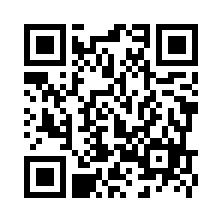 https://forms.gle/B2ZtaFSc2Lk1gi9AA【連絡先】　〒569－0071　大阪府高槻市城北町1丁目６－８ 奥野ビル3階　　　　　　PWS支援者ネットワーク事務局　　担当　木戸・櫻本　　　　　　Tel　 072－662－8133　　Fax　072－662－8155　Email：pws-net@suginokokai.com申し込み先　〒569－0071大阪府高槻市城北町1丁目6－8 奥野ビル3階PWS支援者ネットワーク事務局担当　　木戸・櫻本Tel　072－662－8133　Fax　072－662－8155Email  pws-net@suginokokai.com下記の欄に必要事項をご記入の上、郵送･FAX・メールのいずれかで事務局までお申し込みください。申し込み締め切りは202２年２月１８日(金)です。団体会員で複数名申し込まれる場合は、連名記入でお願いいたします。不足の場合はお手数ですがコピーをするか、行を増やしてお使いください。PWS（プラダー・ウィリー症候群）支援者ネットワーク第43回定例会　ケース概要ケース概要＜お願い＞今回の検討会で取り上げられた場合、次回の検討会にてその後を報告していただくことになります。また、今後の公開講座の講演会で報告していただくことがあります。ご了承下さい。＜締め切り＞202２年２月１８日(金)までに事務局へ報告お願いいたします。事務局〒569－0071大阪府高槻市城北町1丁目６－８ 奥野ビル3階　PWS支援者ネットワーク事務局(担当：木戸・櫻本)　　　　　　　　Tel　 072－662－8133　　Fax　072－662－8155Email ：pws-net@suginokokai.comPWS（プラダー・ウィリー症候群）支援者ネットワーク第43回定例会≪オンライン事例検討会≫参加申込書連絡先　　〒連絡先　　〒連絡先　　〒勤務先名勤務先名勤務先名TELFAXFAX氏名氏名職名・職種氏名氏名職名・職種氏名氏名職名・職種氏名氏名職名・職種氏名氏名職名・職種PWS支援者ネットワーク会員種別（あてはまるものへ○をしてください）一般会員　　　　・　　　　団体会員　　　　　　・　　　非会員PWS支援者ネットワーク会員種別（あてはまるものへ○をしてください）一般会員　　　　・　　　　団体会員　　　　　　・　　　非会員PWS支援者ネットワーク会員種別（あてはまるものへ○をしてください）一般会員　　　　・　　　　団体会員　　　　　　・　　　非会員質問・当日期待すること等ありましたらお書きください質問・当日期待すること等ありましたらお書きください質問・当日期待すること等ありましたらお書きください所属名報告者性別：年齢：身長/体重：　　cm/　　kg行動特徴：行動特徴：行動特徴：投薬の有無（あれば具体的に）：投薬の有無（あれば具体的に）：投薬の有無（あれば具体的に）：検討したいテーマ（簡潔な内容）：検討したいテーマ（簡潔な内容）：検討したいテーマ（簡潔な内容）：具体的な内容：具体的な内容：具体的な内容：